DODATEK Č. 1ke smlouvě o dílo č. popfk-001c/850/15 ze dne 25.10.2016 (dále jen „Smlouva o dílo")I. Smluvní stranyObjednatelČeská republika - Agentura ochrany přírody a krajiny České republikySídlo:	Kaplanova 1931/1, 148 00 Praha 11 - ChodovBankovní spojení: ČNB Praha, Číslo účtu:     18228011/0710
IČO:	629 335 91DIČ:	neplátce DPHTelefon: 283 069 144(dále jen „objednatel")aZhotovitelHYDRO & KOV s.r.o.Sídlo:	Rybářská 801, 379 01 TřeboňZastoupený:       Petrem Ježkem, jednatelemBankovní spojení: Česká spořitelna a.s., číslo účtu: 576303389/0800IČO: 27720161DIČ: CZ27720161zapsaný v obchodním rejstříku vedeným Krajským soudem v Českých Budějovicích, sp.zn. C-16097Telefon:	384 722 033E-mail: info@hydrokov.cz(dále jen „zhotovitel")2.1 Vzhledem ktomu, že došlo k časové prodlevě v přidělení finannčích prostředků na akci „Revitalizace rybníka Okrouhlík v PR Postřekovské rybníky" ze strany Ministerstva životního prostředí a tedy k nabytí účinnosti předmětné smlouvy až ke dni 25.11.2016 oproti předpokládanému stavu, se smluvní strany dohodly na uzavření tohoto dodatku č.1 ke Smlouvě o dílo (dále jen „Dodatek").III.3.1 ČI. 5.3 Smlouvy o dílo se nahrazuje následujícím zněním: „Ukončení díla: do 31. 3. 2017"IV.Ostatní ustanovení Smlouvy o dílo zůstávají beze změny.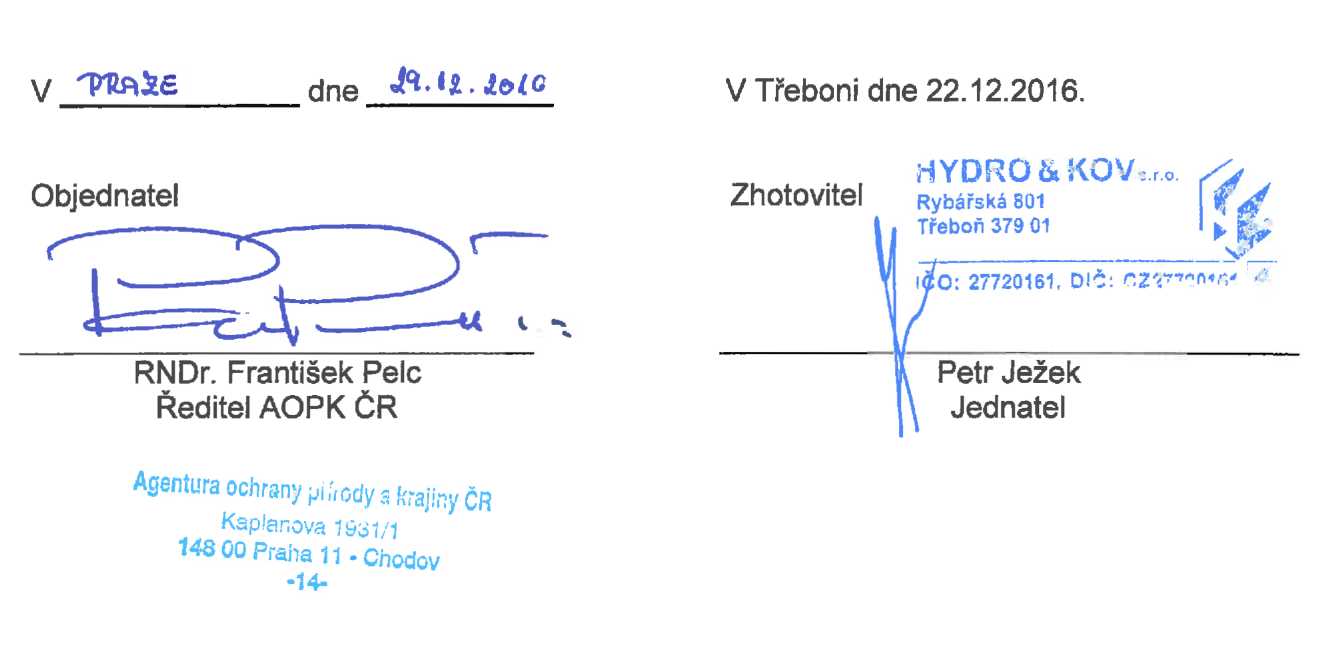 Tento Dodatek nabývá platnosti a účinnosti dnem podpisu oprávněným zástupcem poslední smluvní strany.Zhotovitel bere na vědomí, že tento Dodatek může podléhat povinnosti jeho uveřejnění podle zákona č. 340/2015 Sb., o zvláštních podmínkách účinnosti některých smluv, uveřejňování těchto smluv a o registru smluv (zákon o registru smluv), zákona č. 134/2016 Sb., o zadávání veřejných zakázek, ve znění pozdějších předpisů a/nebo jeho zpřístupnění podle zákona č. 106/1999 Sb., o svobodném přístupu k informacím, ve znění pozdějších předpisů a tímto s uveřejněním či zpřístupněním podle výše uvedených právních předpisů souhlasí.Dodatek je vyhotoven ve třech stejnopisech, z nichž každý má platnost originálu. Dva stejnopisy obdrží objednatel, jeden stejnopis obdrží zhotovitel.